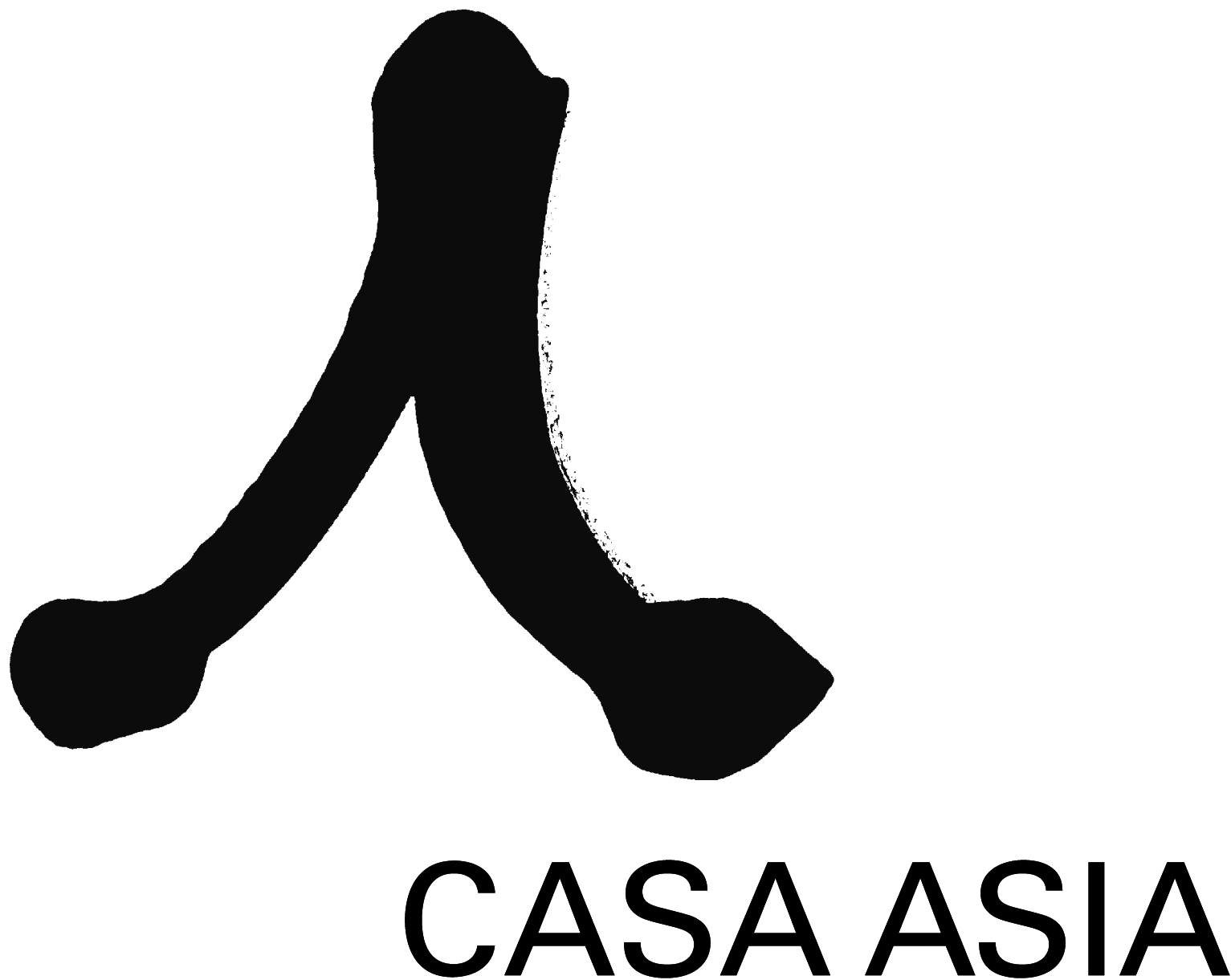 Estudiante en Prácticas en Casa AsiaCASA ASIA selecciona una/un estudiante para realizar prácticas curriculares en el marco del Programa Diversidad e Interculturalidad.El programa trabaja dos líneas estratégicas: La interculturalidad y la participación diversa Las artes escénicas y la músicaDiseña, planifica y organiza actividades en estos dos ámbitos y trabaja en colaboración con asociaciones y profesionales de origen asiático y las instituciones públicas y privadas de la ciudad. El objetivo de estas prácticas es adquirir una experiencia práctica en una institución pública como CASA ASIA (www.casaasia.es), así como en la planificación, organización, difusión y evaluación de actividades y eventos pluridisciplinares e interculturales relacionadas con Asia. Las tareas realizadas en el marco de estas prácticas incluyen apoyo en la planificación y la organización de las actividades (conferencias, reuniones, conciertos, espectáculos, proyectos interculturales, festivales), atención al público, búsqueda de información, seguimiento a la actualidad, desarrollo de canales de difusión e información, traducciones, elaboración de material de difusión, entre otras.  También incluye la participación en reuniones externas según las oportunidades.Requisitos imprescindibles:Estar matriculada/o en un centro universitario español para poder establecer un convenio de prácticas curriculares con la Universidad (curso académico 2020/2021) Idiomas: castellano, catalán. Se valorará el conocimiento de un idioma asiático. Motivación, capacidad organizativa e iniciativa.Ubicación y horario:Las prácticas se realizarán online y puntualmente en la sede de CASA ASIA en Barcelona según la situación sanitaria en turno de mañana o de tarde, de lunes a viernes (4 horas/día) o de lunes a jueves (5 horas/día) con flexibilidad horaria para poder participar en las actividades. Fecha de incorporación:Lo antes posible, según se acuerde entre la/el estudiante y la/el tutor/a de las prácticas, una vez realizados los trámites administrativos para la formalización del convenio de prácticas con el centro universitario.Modalidad de las prácticas: Curriculares o extracurriculares con convenio con la universidad. Casa Asia no prevé ningún tipo de contraprestación económica para los programas de prácticas.Duración: 500 horas, o las que determine el plan de estudios para el reconocimiento de créditos.Dedicación: 20 horas semanales o según lo acordado entre la/el estudiante y la/el tutor/a.Si te atrae el mundo relacionado con Asia – Pacífico y te interesa hacer prácticas en una institución pública como Casa Asia, envíanos un correo adjuntando tu CV y una carta de motivación a: interculturalidad@casaasia.esSolo serán contactados la/os candidata/os preseleccionada/os.